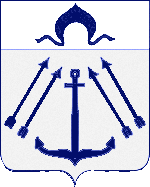 АДМИНИСТРАЦИЯПОСЕЛЕНИЯ  КОКОШКИНО В ГОРОДЕ МОСКВЕПОСТАНОВЛЕНИЕ                                                                                                                                от 24.09.2014г.  № 144О внесении изменений в Постановление от 11.06.2014г. №100 «Об утверждении составаОбщественного совета по профилактикеправонарушений при администрации поселенияКокошкино»          В целях реализации «Стратегии государственной межнациональной политики Российской Федерации на период до 2025 года», учитывая Постановление администрации поселения Кокошкино от 24.09.2014г. №143 «О создании комиссии по межнациональным отношениям при Общественном совете по профилактике правонарушений при администрации поселения Кокошкино», руководствуясь Уставом поселения Кокошкино, администрация поселения Кокошкино постановляет:          1.Внести изменения в Положение «Об общественном совете по профилактике правонарушений при администрации поселения Кокошкино» дополнив следующими пунктами:	- п.1.5. раздел1: «При Общественном совете действует комиссия по межнациональным отношениям  который  в своей деятельности руководствуется настоящим Положением».	- п.2.3.1. раздел 2: «Основной задачей комиссии по межнациональным отношениям при Общественном совете является создание условий для реализации мер, направленных на укрепление межнационального и межконфессионального согласия, сохранение и развитие языков и культуры народов Российской Федерации, проживающих на территории поселения Кокошкино, социальную и культурную адаптацию мигрантов, профилактику межнациональных (межэтнических) конфликтов».	- п.2.3.2. раздел 2: «Взаимодействие с общественными и религиозными объединениями, осуществляющими свою деятельность на территории поселения Кокошкино».	- п.2.3.3. раздел2: «Обеспечение решения вопросов, затрагивающих интересы общественных объединений».	- п.2.3.4. раздел 2: «Разработка и реализация мероприятий, направленных на укрепление межнационального и межконфессионального согласия, сохранение и развитие языков и культуры народов  Российской Федерации, проживающих на территории поселения Кокошкино, социальную и культурную адаптацию мигрантов, профилактику межнациональных (межэтнических) конфликтов».	- п.2.3.5. раздел 2: «Обеспечение решения межнациональных  вопросов, затрагивающих интересы общественных объединений».           2.Настоящее постановление подлежит размещению на официальном интернет-сайте администрации поселения Кокошкино          3.Контроль за исполнением настоящего постановления возложить на заместителя главы администрации поселения Кокошкино Киселевича В.И. Глава администрации поселения Кокошкино                                           А.В.Дзугкоева